Technical working party for fruit cropsForty-Seventh Session
Angers, France, November 14 to 18, 2016addendum to 

MATTERS CONCERNING Variety DescriptionsDocument prepared by the Office of the Union

Disclaimer:  this document does not represent UPOV policies or guidanceThis document contains presentations to be made at the forty-seventh session of the Technical Working Party for Fruit Crops (TWF), as follows:Annex I:	“Updating Variety Descriptions – Outcome of the survey”, by an expert from the Community Plant Variety Office of the European Union (CPVO);Annex II:	“The role of plant material used as the basis for the DUS examination for fruit species”, by an expert from France; [Annexes follow]Please see the pdf version[End of document]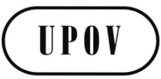 ETWF/47/14 Add.ORIGINAL:  EnglishDATE:  November 9, 2016INTERNATIONAL UNION FOR THE PROTECTION OF NEW VARIETIES OF PLANTS INTERNATIONAL UNION FOR THE PROTECTION OF NEW VARIETIES OF PLANTS INTERNATIONAL UNION FOR THE PROTECTION OF NEW VARIETIES OF PLANTS GenevaGenevaGeneva